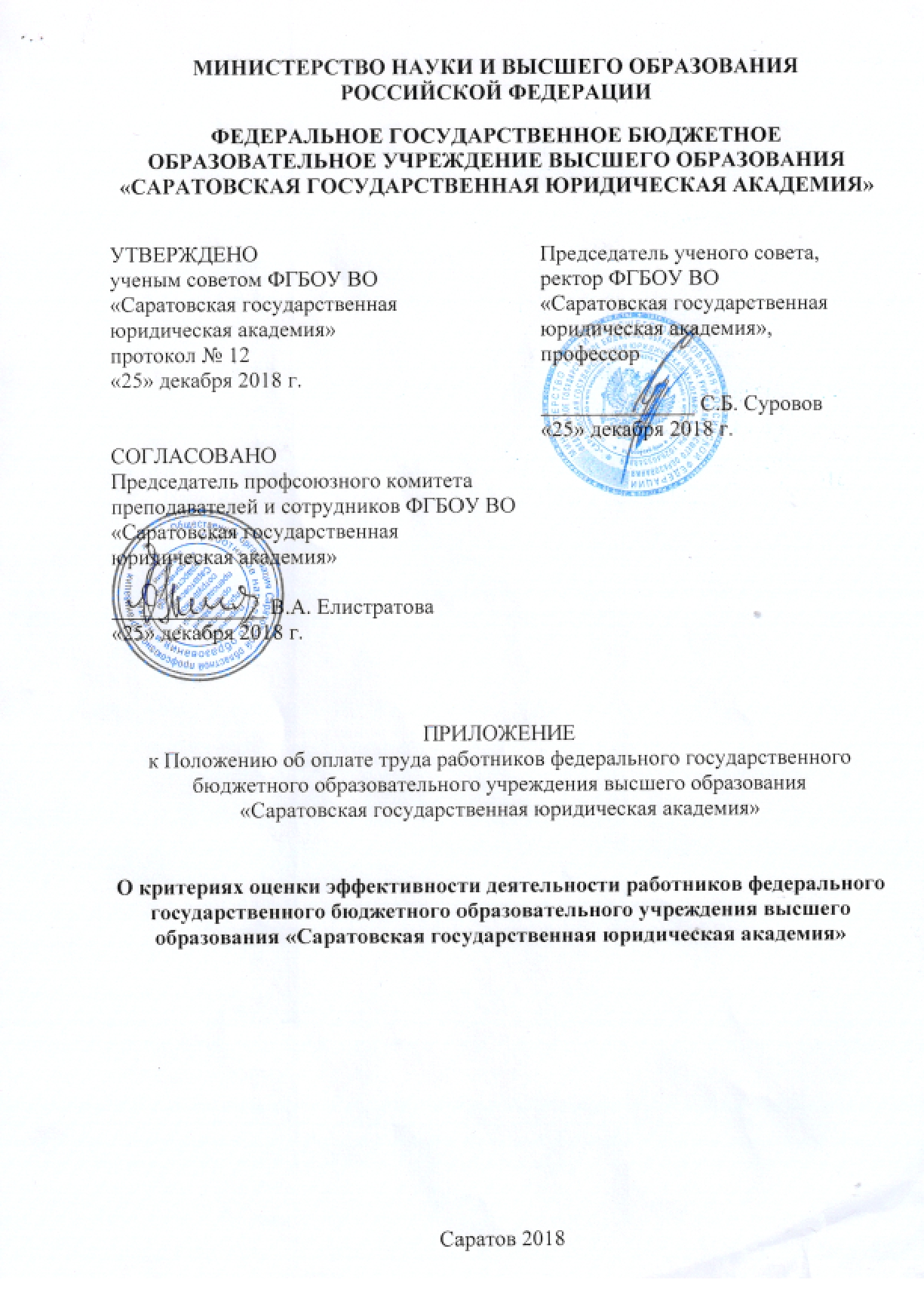 1. Общие положения1.1. Приложение к Положению об оплате труда работников федерального государственного бюджетного образовательного учреждения высшего образования «Саратовская государственная юридическая академия» (далее – Приложение) разработано в соответствии с Федеральным законом от 29.12.2012 г. № 273-ФЗ «Об образовании в Российской Федерации», Распоряжением Правительства РФ от 26.11.2012 г. № 2190-р «Об утверждении Программы поэтапного совершенствования системы оплаты труда в государственных (муниципальных) учреждениях на 2012 – 2018 годы», Приказом Министерства здравоохранения и социального развития РФ от 29.12.2007 г. № 818 «Об утверждении Перечня видов выплат стимулирующего характера в федеральных бюджетных, автономных, казенных учреждениях и разъяснения о порядке установления выплат стимулирующего характера в этих учреждениях», Уставом федерального государственного бюджетного образовательного учреждения высшего образования «Саратовская государственная юридическая академия» (далее – ФГБОУ ВО «СГЮА») и иными нормативно-правовыми актами, регулирующими трудовые отношения и оплату труда работников бюджетных учреждений, подведомственных Министерству науки и высшего образования РФ. 1.2. Настоящее Приложение дополняет порядок установления выплат стимулирующего характера и расчет их размера на основании критериев оценки эффективности деятельности. 2. Порядок установления выплат стимулирующего характера2.1. К выплатам стимулирующего характера относятся выплаты, направленные на стимулирование работника к качественному результату труда, а также на поощрение за выполненную работу. 2.2. Выплаты стимулирующего характера устанавливаются в пределах средств, выделяемых на выполнение государственного задания, а также средств от приносящей доход деятельности, направленных на оплату труда работников в соответствии с планом финансово-хозяйственной деятельности. 2.3. Выплаты стимулирующего характера педагогическим работникам, относящимся к профессорско-преподавательскому составу, устанавливаются на срок не более 1 (одного) учебного года, иным работникам – на срок не более 1 (одного) календарного года.2.4. Выплаты стимулирующего характера устанавливаются в коэффициентах на основании критериев оценки эффективности деятельности работников. Максимальный размер выплат стимулирующего характера не ограничен. 2.5. Выплаты стимулирующего характера устанавливаются в соответствии с показателями, определенными настоящим Приложением. 2.6. Выплаты стимулирующего характера устанавливаются на основании приказа ректора ФГБОУ ВО «СГЮА».2.7. Работникам, занимающим штатную должность с неполным рабочим днем, выплаты стимулирующего характера устанавливаются пропорционально отработанному времени.3. Порядок расчета размера выплат стимулирующего характера педагогическим работникам, относящихся к профессорско-преподавательскому составу	3.1. Настоящим Приложением устанавливаются следующие критерии оценки эффективности деятельности педагогических работников, относящихся к профессорско-преподавательскому составу ФГБОУ ВО «СГЮА:3.2. Расчет размера стимулирующих выплат работникам из числа профессорско-преподавательского состава производится следующим образом:3.3. Для педагогических работников, относящихся к профессорско-преподавательскому составу, за исполнение отдельных видов работ могут быть установлены стимулирующие выплаты, рассчитываемые в соответствии с пунктом 4 настоящего Приложения.4. Порядок расчета размера выплат стимулирующего характера иным работникам4.1. Настоящим Приложением устанавливаются следующие критерии оценки эффективности деятельности работников ФГБОУ ВО «СГЮА»:– высокое качество работы;– компетентность;– оперативность;– адаптация;– ответственность;– культура общения;– инициативность;– исполнительность;– грамотность;– настойчивость и энергичность в достижении результата;– творческий подход к выполнению заданий;– способность прогнозировать, предлагать и предпринимать активные действия для достижения поставленных задач;– повышение собственного профессионального уровня;– дисциплинированность;– пунктуальность;– коммуникабельность;– аккуратность;– высокий уровень организации труда;– внимательность;– высокий уровень знания ПК, использование в работе информационных технологий;– готовность к выполнению дополнительного объема работы;– работоспособность и стабильная деятельность в условиях трудностей.Данный перечень критериев не является исчерпывающим и не обязателен к применению в полном объеме.Руководитель структурного подразделения вправе устанавливать дополнительные критерии в соответствии со спецификой деятельности подразделения.4.2. Трудовая деятельность работника ФГБОУ ВО «СГЮА» оценивается по каждому из указанных в п. 4.1 настоящего Приложения критериев от 1 (одного) до 10 (десяти) баллов. Денежный эквивалент 1 балла составляет 200 (двести) рублей.4.3. Критерии оценки эффективности деятельности работника, впервые принятого на работу в ФГБОУ ВО «СГЮА», могут быть установлены после 1 (одного) месяца трудовой деятельности. Высококвалифицированным работникам в качестве исключения могут быть установлены стимулирующие выплаты в соответствии с пунктами 4.1 и 4.2 настоящего Приложения с момента трудоустройства.5. Уровень ответственностиБаллы за показатели, установленные в п.п. 1–2, вычитаются из общей суммы баллов, набранных преподавателем по итогам отчетного периода.№п/пНаименование критериевНаименование критериевБалл
(за единицу)Балл
(за единицу)Учебно-методическая работаУчебно-методическая работаУчебно-методическая работаУчебно-методическая работаУчебно-методическая работа11разработка электронных учебников и учебно-методических пособийразработка электронных учебников и учебно-методических пособий822разработка учебных курсов на иностранном языкеразработка учебных курсов на иностранном языке1033разработка рабочих программ по новым дисциплинамразработка рабочих программ по новым дисциплинам744обновление рабочих программ дисциплин и фондов оценочных средствобновление рабочих программ дисциплин и фондов оценочных средств255разработка учебных видеофильмовразработка учебных видеофильмов1066участие в разработке локальных актов Академии, связанных с организацией учебного процессаучастие в разработке локальных актов Академии, связанных с организацией учебного процесса1077участие в разработке основной профессиональной образовательной программы высшего образования (за каждую программу)участие в разработке основной профессиональной образовательной программы высшего образования (за каждую программу)888обновление основной профессиональной образовательной программы высшего образования (за каждую программу)обновление основной профессиональной образовательной программы высшего образования (за каждую программу)599участие в разработке программ учебной, производственной (преддипломной) практик (за каждую программу)участие в разработке программ учебной, производственной (преддипломной) практик (за каждую программу)51010участие в разработке программ государственной итоговой аттестации (за каждую программу)участие в разработке программ государственной итоговой аттестации (за каждую программу)51111осуществление научного консультирования при написании выпускной квалификационной работыосуществление научного консультирования при написании выпускной квалификационной работы41212участие в качестве члена комиссии конкурса на «Лучшее семинарское (практическое) и лекционное занятие» (не менее 4-х занятий)участие в качестве члена комиссии конкурса на «Лучшее семинарское (практическое) и лекционное занятие» (не менее 4-х занятий)41313участие в конкурсе на «Лучшее семинарское (практическое) и лекционное занятие»участие в конкурсе на «Лучшее семинарское (практическое) и лекционное занятие»21414участие в проверке учебных занятий в качестве члена комиссии по качеству образования при Учебно-методическом совете (не менее 4-х занятий)участие в проверке учебных занятий в качестве члена комиссии по качеству образования при Учебно-методическом совете (не менее 4-х занятий)41515участие в государственной итоговой аттестации в качестве члена апелляционной комиссии (за 1 заседание)участие в государственной итоговой аттестации в качестве члена апелляционной комиссии (за 1 заседание)21616участие в реализации эксперимента «Индивидуальная траектория обучения» в течение одного семестраучастие в реализации эксперимента «Индивидуальная траектория обучения» в течение одного семестра101717работа в качестве ответственного за учебно-методическую работу на кафедре в течение учебного годаработа в качестве ответственного за учебно-методическую работу на кафедре в течение учебного года101818наличие актуализированных данных в личном электронном кабинетеналичие актуализированных данных в личном электронном кабинете2Разработки для электронного обучения и дистанционных образовательных технологийРазработки для электронного обучения и дистанционных образовательных технологийРазработки для электронного обучения и дистанционных образовательных технологийРазработки для электронного обучения и дистанционных образовательных технологийРазработки для электронного обучения и дистанционных образовательных технологий1919создание нового лекционного курса в системе дистанционного образования на Образовательном портале ФГБОУ ВО «Саратовская государственная юридическая академия» (обеспеченного практическим заданием, контрольным заданием, тестами, аудио и видео материалами, презентациями)создание нового лекционного курса в системе дистанционного образования на Образовательном портале ФГБОУ ВО «Саратовская государственная юридическая академия» (обеспеченного практическим заданием, контрольным заданием, тестами, аудио и видео материалами, презентациями)82020обновление существующих ресурсов на Образовательном портале ФГБОУ ВО «Саратовская государственная юридическая академия»обновление существующих ресурсов на Образовательном портале ФГБОУ ВО «Саратовская государственная юридическая академия»2Повышение квалификацииПовышение квалификацииПовышение квалификацииПовышение квалификацииПовышение квалификации2121защита докторской диссертации для штатных сотрудников без отрыва от производства (по представлению автореферата и подтверждения ученой степени) за отчетный периодзащита докторской диссертации для штатных сотрудников без отрыва от производства (по представлению автореферата и подтверждения ученой степени) за отчетный период202222присвоение ученого звания профессора в отчетный период (по представлению подтверждения)присвоение ученого звания профессора в отчетный период (по представлению подтверждения)52323присвоение ученого звания доцента в отчетный период (по представлению подтверждения)присвоение ученого звания доцента в отчетный период (по представлению подтверждения)32424защита кандидатской диссертации для штатных сотрудников без отрыва от производства (по представлению автореферата и подтверждения ученой степени)защита кандидатской диссертации для штатных сотрудников без отрыва от производства (по представлению автореферата и подтверждения ученой степени)10Профориентационные мероприятия, проводимые по набору абитуриентовПрофориентационные мероприятия, проводимые по набору абитуриентовПрофориентационные мероприятия, проводимые по набору абитуриентовПрофориентационные мероприятия, проводимые по набору абитуриентовПрофориентационные мероприятия, проводимые по набору абитуриентов2525участие в проектах: разработка методических рекомендаций, анкет;  проверка заданий; участие в жюриучастие в проектах: разработка методических рекомендаций, анкет;  проверка заданий; участие в жюри72626подготовка заданий для проведения олимпиад по предметам вступительных испытаний: русский язык, история России, обществознание; проведение олимпиад; проверка заданийподготовка заданий для проведения олимпиад по предметам вступительных испытаний: русский язык, история России, обществознание; проведение олимпиад; проверка заданий72727организация и проведение конкурсов на лучшую научную работу школьниковорганизация и проведение конкурсов на лучшую научную работу школьников62828выступление с докладом на обучающих семинарах по предметам вступительных испытаний: русский язык, история России, обществознаниевыступление с докладом на обучающих семинарах по предметам вступительных испытаний: русский язык, история России, обществознание82929участие в вебинаре с лекцией по заданной теме (не менее 5 лекций)участие в вебинаре с лекцией по заданной теме (не менее 5 лекций)53030подготовка тестовых заданий для компьютерного тестирования абитуриентовподготовка тестовых заданий для компьютерного тестирования абитуриентов83131обновление тестовых заданий для тестирования абитуриентовобновление тестовых заданий для тестирования абитуриентов43232выезды в общеобразовательные организации субъектов РФ для участия в профориентационных мероприятиях по привлечению абитуриентов (не менее 3-х выездов)выезды в общеобразовательные организации субъектов РФ для участия в профориентационных мероприятиях по привлечению абитуриентов (не менее 3-х выездов)83333выезды в образовательные организации высшего образования субъектов РФ для участия в профориентационных мероприятиях по привлечению абитуриентов в магистратуру (не менее 3-х выездов)выезды в образовательные организации высшего образования субъектов РФ для участия в профориентационных мероприятиях по привлечению абитуриентов в магистратуру (не менее 3-х выездов)83434выезды в образовательные организации г. Саратова и Саратовской области для участия в профориентационных мероприятиях по привлечению абитуриентов (не менее 3-х выездов)выезды в образовательные организации г. Саратова и Саратовской области для участия в профориентационных мероприятиях по привлечению абитуриентов (не менее 3-х выездов)63535проведение skype-консультаций для образовательных организаций субъектов РФ (не менее 3 консультаций)проведение skype-консультаций для образовательных организаций субъектов РФ (не менее 3 консультаций)33636работа в качестве ответственного за профориентационную работу на кафедре в течение учебного годаработа в качестве ответственного за профориентационную работу на кафедре в течение учебного года10Иные виды работИные виды работИные виды работИные виды работИные виды работ3737членство в общественно-консультационном совете при органе государственной власти и органе местного самоуправления (подтверждается приказом (распоряжением), договором соответствующего органа, справками (актами), выданными соответствующими органами)членство в общественно-консультационном совете при органе государственной власти и органе местного самоуправления (подтверждается приказом (распоряжением), договором соответствующего органа, справками (актами), выданными соответствующими органами)5ГруппаОбщее количество балловКоэффициент оплаты (доля стимулирующих выплат от базового оклада)11-40,0625-150,08316-250,1426-400,2541-550,3656-700,4771-850,5886-1000,69101-1200,6510121-1400,711141-1800,7512181-2600,813261-3200,8514321-4000,915свыше 4001,0№п/пНаименование показателяБалл
(за единицу)1при наличии докладных, служебных записок от учебно-методического управления, управления контроля качества образования или деканата институтов о срыве занятий52непосещение без уважительной причины занятий по программам повышения квалификации педагогических работников, относящихся к профессорско-преподавательскому составу103неиспользование презентационного материала посредством мультимедийной техники во время проведения лекционных и семинарских (практических) занятий при наличии их в учебных аудиториях5